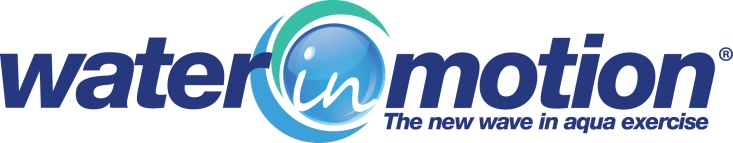 Schedule Timeline Overview8 HOURS9:00-9:30 AM		SPLASH ZONE 1 / 30 minutesIntroduce self, participant introductions, WATERinMOTION® introductionsWhat to expect, review: rebound & power rebound, grounded & neutral, suspension & flotation9:30-10:20 AM		SPLASH ZONE 3 / 30 minThe “RIPPLE” overview (Review RIPPLE sheet)Explain the Wave Kit, NotesLand rehearsal of assigned tracks-Listen to music, Watch/Practice with video/Review notes10:20-10:30 AM	10 Minute Break to get ready for Pool 10:30-12:00 PM		SPLASH ZONE 2 / 1.5 hours (POOL NEEDED) Master Class (50 minutes)Water demonstration and practice of movements (40 minutes)12:00-12:20		20 Minute Break to get showered, dry, land workout clothes and back to room12:20-1:00 PM		SPLASH ZONE 4/ 40 minutes (STUDIO WITH MIRRORS NEEDED) Review Loading DownLand rehearsal of all moves in assigned tracks (1-5), trainees working independentlyPractice all movements in front of mirrors - whole group1:00-1:30 PM		30 min LUNCH BREAK (working optional) Sales table reminders, i.e. purchasing back releases, etc1:30-2:30 PM		Continue SPLASH ZONE 4/ 1 hourIntroduce/explain Cueing WorksheetLand rehearsal of all moves in assigned tracks (6-10), trainees working independentlyPractice all movements in front of mirrors - whole group2:30-3:30 PM		SPLASH ZONE 5 / 1.5 hours (POOL NEEDED)First Teach/Videotaping: Don’t stop the music; each participant is on deck for the track prior and hops right in to teach. Take manual notes about “R” & “P” on RIPPLE sheets.3:30-4:00 PM		SPLASH ZONE 6	/ 30 min (STAY AT POOL)REVIEW FOOTAGE  from 1st filming Action Plans, AssessmentPractice and prepare for final teaching4:00-5:00 PM		SPLASH ZONE 7	/ 1 hour (POOL NEEDED) Second Teach/Videotaping5:00-5:30 PM		SPLASH ZONE 8 / 35 miinutesFinal videotaping review (15 minutes)Excite- In depth look at the “E” Excite - brainstorm launch plans, ideas, launch kit (5 minutes)CIRCLE Time (congratulations, resources & welcome to the “family”) (10 minutes)Wautoship, farewell (5 minutes)